Fillmore Central School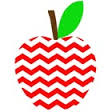 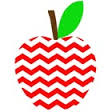 Miss Hatch’s Second Grade School Supplies for 2018-2019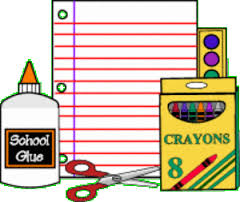 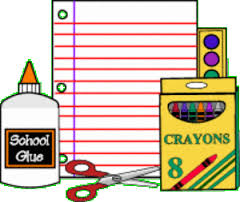 *1 box of tissues*1 plastic pocket folder*1 box of Crayola colored pencils *1 box of Crayola crayons *1 dozen #2 pencils (Pre-sharpened please ) *1 package of Bic Mechanical Pencils *1 bottle of hand sanitizer*1 boxed snack to share with the class We will be using a snack calendar in 2nd grade. This will start in October We have everything else your child will need. It will be a great year!!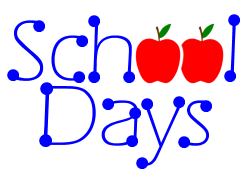 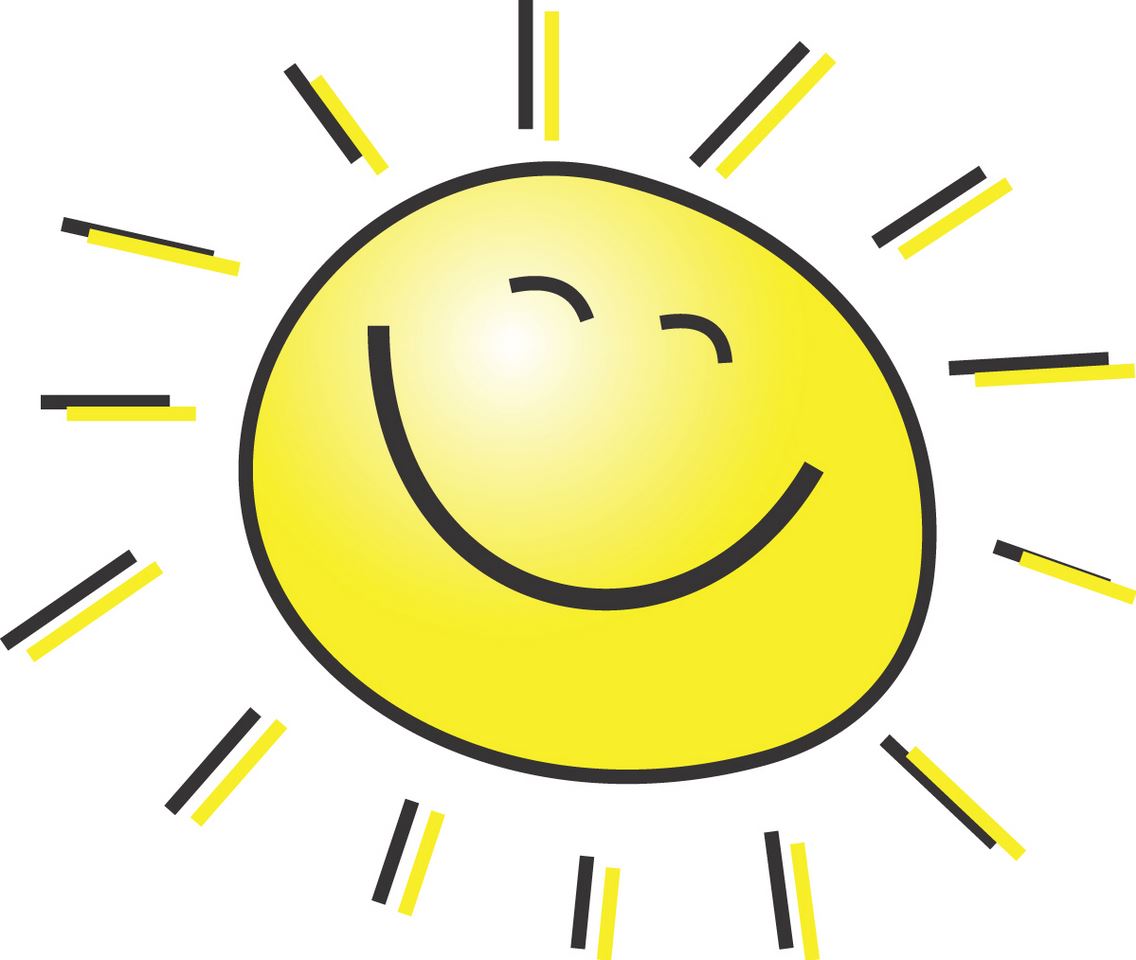 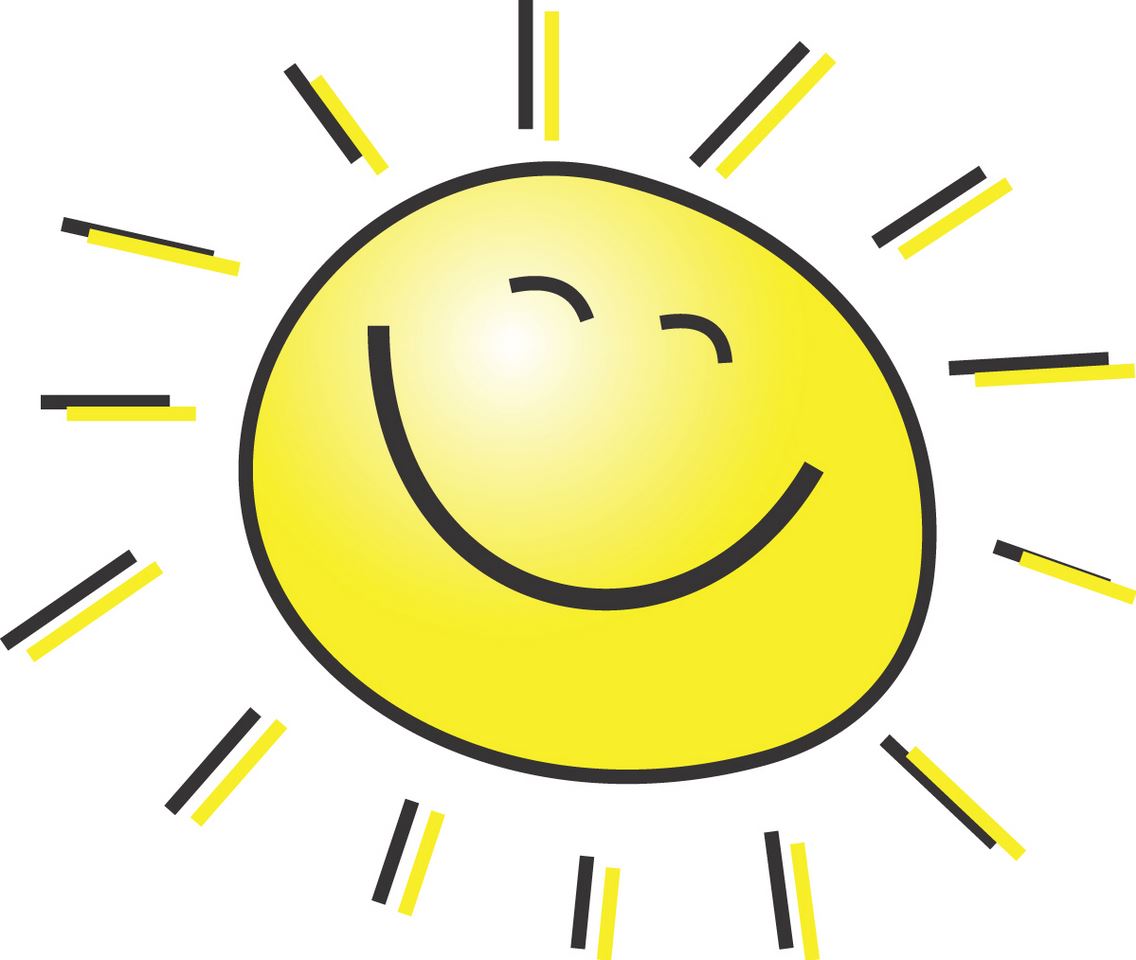 Have a great summer!       Miss Hatch  ***Donations of cups, plates, napkins, and plastic silverware arealways appreciated. We use these items for class parties. Thanks!***